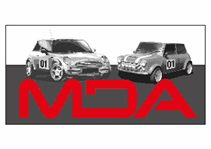 Bulletin #	1		Date	14th June 2021			Time  21.30hrsPermit Number 121697 		Blyton Rallycross 27th June 2021Round 2 of BTRDA Clubman’s Rallycross ChampionshipSince the distribution of the declaration forms, final instructions and web links, we have received an important update in the rules from Motorsport UKWe are now able to permit entry to the driver + 5 additional team membersAny children who are attending the event must be included in the above allocation and named on your declaration form. Due to this change, if you have already submitted your form via the website, you will need to resubmit - we apologise for this.Spectators are still not permittedSigned : Linda Longmate (Secretary of Meeting)	